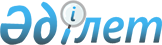 О создании Казахского госудаpственно-акционеpного общества "Казэкспоpтастык"Постановление Кабинета Министpов Республики Казахстан от 8 октябpя 1992 года N 840



          В целях дальнейшего развития внешнеэкономических связей с
фирмами зарубежных стран, увеличения объема экспорта и импорта зерна
и продуктов его переработки, удовлетворения возрастающих
потребностей предприятий и организаций системы хлебопродуктов в
квалифицированных услугах на экспортно-импортным операциям Кабинет
Министров Республики Казахстан постановляет:




          1. Одобрить решение концерна "Казхлебопродукт" о создании в
г. Алма-Ате Казахского государственно-акционерного общества 
"Казэкспортастык" (ГАО "Казэкспортастык").




          2. Установить, что Казахское государственно-акционерное общество
"Казэкспортастык":




          осуществляет по поручению Кабинета Министров Республики
Казахстан, а также по согласованию с концерном "Казхлебопродукт"
экспортно-импортные операции с зерном и продуктами его переработки в
соответствии с действующим законодательством. Для координации
указанных работ создать совет из представителей министерств и
ведомств Республики Казахстан в составе согласно приложению;




          привлекает валютные средства предприятий системы хлебопродуктов
в виде кредитов, займов для строительства заготовительных и
зерноперерабатывающих предприятий в республике и за рубежом;




          приобретает за границей сырье и материалы
производственно-технического назначения, машины, оборудование и
запасные части к ним, товары народного потребления в установленном
порядке.




          3. Казахское государственно-акционерное общество
"Казэкспортастык" привлекает на договорных началах к работе в
обществе, его филиалах и представительствах иностранных специалистов
в порядке и на условиях, предусмотренных законодательством.








                          Премьер-министр




                    Республики Казахстан





                                        Приложение



                             к постановлению Кабинета Министров
                                    Республики Казахстан
                                 от 8 октября 1992 г. N 840




					© 2012. РГП на ПХВ «Институт законодательства и правовой информации Республики Казахстан» Министерства юстиции Республики Казахстан
				